Домашнее задание № 9 по теме «Теория коллективного выбора»Для тех, кто посетил оба занятия 10.04 (см. файл с посещаемостью – счастливчики отмечены +), можно выполнить только №3. Тем, кто пропустил занятие, надо обязательно решить всё.На выполнение домашнего задания дается 2 недели, дедлайн – 24 апреля, 23:59. В течение недели после дедлайна домашнюю работу можно сдать, но со штрафом в 50%.Выполненное домашнее задание можно сдать либо в письменном виде перед семинаром, либо прислать скан/фото хорошего качества (одним файлом!) мне на почту (lyude@inbox.ru), либо набрать решение в ворде/техе/… и прислать по почте.Литература1. Алескеров Ф.Т.,  Хабина Э.Л., Шварц Д.А.  Бинарные отношения,  графы и коллективные решения. М.: Издательский дом ГУ-ВШЭ, 2012 (главы 4 и 5). – есть в библиотеке ВШЭ.2. Клима Р. Ходж Дж. Математика выборов. – Москва, Изд-во МЦМНО, 2007. (есть в свободном доступе в Интернете).Семья из 4 человек (Папа, Мама, Дочь и Сын) каждую пятницу решает, ехать ли всей семьей на дачу на выходные. Для принятия решения они голосуют (есть две альтернативы: «да», то есть всем четверым ехать, или «нет», то есть всем четверым не ехать).  Сын выписал результаты четырех последних голосований:Будет ли применяемое ими правило принятия решений (какое именно правило принятия решений применяется неизвестно, результаты другим голосований также неизвестны):1) анонимным, 2) нейтральным, 3) монотонным? Объясните свой ответ.Рассмотрим следующее правило построения коллективного решения по индивидуальным предпочтениям n участников (будем считать, что n кратно 6): пара (x, y) входит в коллективное решение, если она принадлежит:а) ровно n/3 предпочтений;б) более n/2 предпочтений;в) не менее n/2 предпочтений;г) ровно n предпочтениям.Каким свойствам удовлетворяют эти правила (ненавязанность, единогласие, локальность, монотонность, нейтральность, анонимность)?Найдите максимальные внутренне устойчивые множества и минимальные внешне устойчивые множества для графа на рис. ниже. Есть ли у этого графа ядро?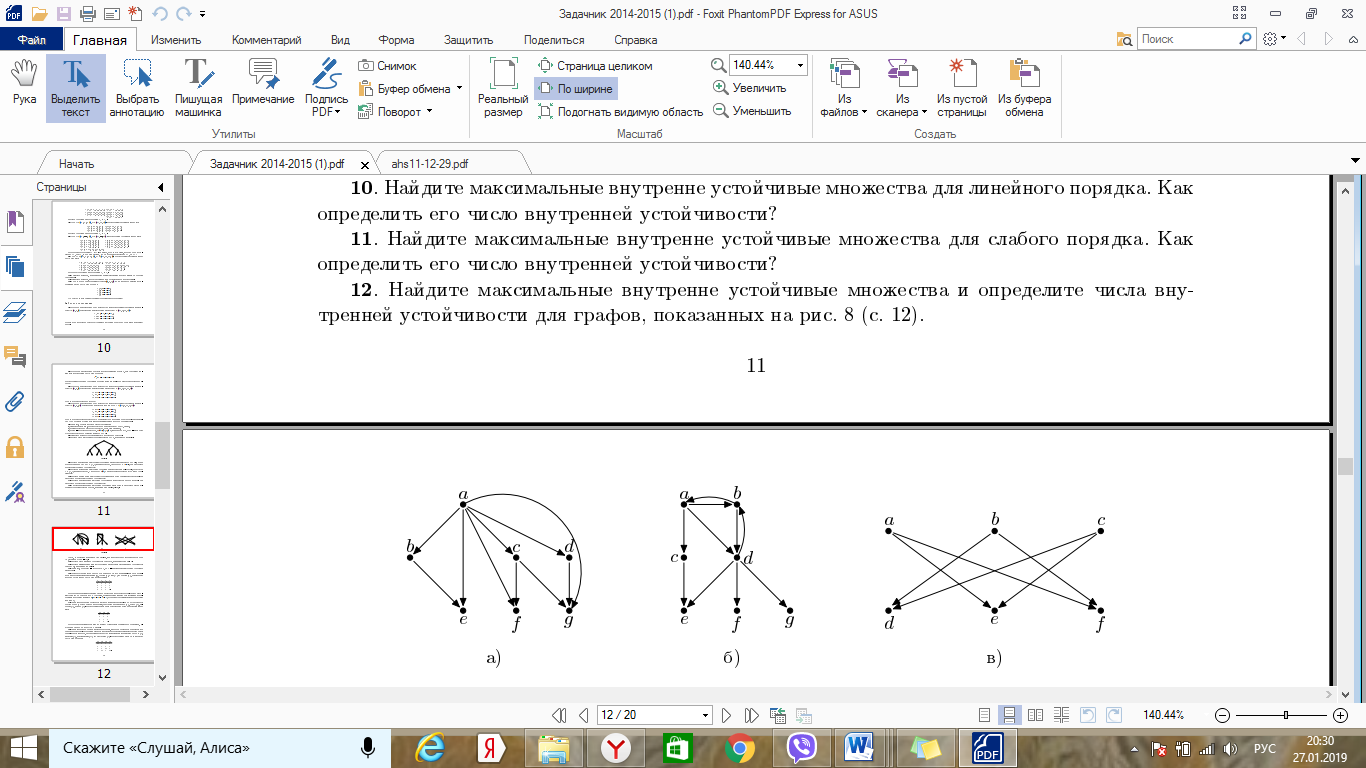 Найдите, пользуясь методом, описанным в задаче о лидере, ранжирование участников в следующем турнире:ПапаМамаДочьСынРезультат1нетданетнетда2данетнетданет3нетдаданетда4данетнетнетда